KUPNÍ SMLOUVAI.Smluvní stranySlezská nemocnice v Opavě, příspěvková organizacese sídlem:	Olomoucká 470/86, Předměstí, 746 01 Opavazastoupena		ve věcech smluvních:	Ing. Karlem Siebertem, MBA, ředitelem	ve věcech technických:	XXX, vedoucím IT odděleníIČO:		47813750DIČ:		CZ47813750 bankovní spojení: 	Komerční banka, a.s., pobočka Opavačíslo účtu: 	XXXZapsaná v obchodním rejstříku u Krajského soudu v Ostravě, odd. Pr, vložka 924dále jen „kupující“aM Computers s.r.o.se sídlem:	Úlehlova 3100/10, 628 00 Brno-Líšeňzastoupena		ve věcech smluvních:	Markem Vašíčkem, jednatelemIČO:		26042029DIČ:		CZ26042029bankovní spojení:	ČSOB a.s.číslo účtu:	XXXZapsána v obchodním rejstříku vedeném Krajským soudem v Brně, oddíl C, vložka 121840dále jen „prodávající“II.Základní ustanoveníTato smlouva je uzavřena dle §  násl. zákona č. 89/2012, občanský zákoník (dále jen „občanský zákoník“); práva a povinnosti stran touto smlouvou neupravená se řídí příslušnými ustanoveními občanského zákoníku a příslušnými ustanoveními zákona č. 250/2000 Sb., o rozpočtových pravidlech územních rozpočtů, ve znění pozdějších předpisů. Na základě tohoto zákona nabývá kupující majetek pro svého zřizovatele, kterým je Moravskoslezský kraj, IČO 70890692, se sídlem 28. října 117, 702 18 Ostrava. Smluvní strany prohlašují, že údaje uvedené v čl. I této smlouvy jsou v souladu s právní skutečností v době uzavření smlouvy. Smluvní strany se zavazují, že změny dotčených údajů oznámí bez prodlení písemně druhé smluvní straně. Při změně identifikačních údajů smluvních stran včetně změny účtu není nutné uzavírat ke smlouvě dodatek.Je-li prodávající plátcem DPH, prohlašuje, že bankovní účet uvedený v čl. I odst. 2 této smlouvy je bankovním účtem zveřejněným ve smyslu zákona č. 235/2004 Sb., o dani z přidané hodnoty, ve znění pozdějších předpisů (dále jen „zákon o DPH“). V případě změny účtu prodávajícího je prodávající povinen doložit vlastnictví k novému účtu, a to kopií příslušné smlouvy nebo potvrzením peněžního ústavu; je-li prodávající plátcem DPH, musí být nový účet zveřejněným účtem ve smyslu předchozí věty. Smluvní strany prohlašují, že osoby podepisující tuto smlouvu jsou k tomuto jednání oprávněny.Prodávající prohlašuje, že je odborně způsobilý k zajištění předmětu plnění podle této smlouvy.Prodávající prohlašuje, že není obchodní společností, ve které veřejný funkcionář uvedený v § 2 odst. 1 písm. c) zákona č. 159/2006 Sb., o střetu zájmů, ve znění pozdějších předpisů (člen vlády nebo vedoucí jiného ústředního správního úřadu, v jehož čele není člen vlády), nebo jím ovládaná osoba vlastní podíl představující alespoň 25% účast společníka v obchodní společnosti. Prodávající bere na vědomí, že pokud je uvedené prohlášení nepravdivé, bude smlouva považována za neplatnou.III.Předmět smlouvyProdávající se zavazuje odevzdat kupujícímu předmět smlouvy, a to výpočetní techniku a související licence v rozsahu, specifikaci a o parametrech specifikovaných v příloze č. 1 této smlouvy, včetně příslušenství podle odst. 2 tohoto článku smlouvy, a to včetně návodů k použití v českém jazyce (dále jen „předmět smlouvy“). Prodávající se dále zavazuje umožnit kupujícímu nabýt vlastnické právo k předmětu smlouvy.  Kupující se zavazuje předmět smlouvy převzít a zaplatit za něj prodávajícímu kupní cenu dle čl. IV této smlouvy.Předmětem smlouvy ve smyslu odst. 1 tohoto článku smlouvy se rozumíPC v provedení mini  - 100 ks Lenovo ThinkCentre M75q G2;LCD monitory 24“ – 100 ks Lenovo ThinkCentre Tiny-In-One 24 Gen;Bližší specifikace předmětu smlouvy je přílohou č. 1 této smlouvy.Předmět smlouvy musí být nový a nepoužívaný. IV.Kupní cena Kupní cena je stanovena dohodou smluvních stran a činí celkem:Podrobný rozpis kupní ceny je uveden v Příloze č. 2 této smlouvy.Kupní cena podle odst. 1 tohoto článku smlouvy zahrnuje veškeré náklady prodávajícího spojené se splněním jeho závazku z této smlouvy, tj. cenu předmětu smlouvy včetně dopravného, dokumentace, instalace a montáže předmětu smlouvy včetně jeho příslušenství vyjmenovaného v technické specifikaci, instruktáže obsluhy a dalších souvisejících nákladů. Kupní cena je stanovena jako nejvýše přípustná a není ji možno překročit.Je-li prodávající plátcem DPH, odpovídá za to, že sazba daně z přidané hodnoty bude stanovena v souladu s platnými právními předpisy; v případě, že dojde ke změně zákonné sazby DPH, bude prodávající ke kupní ceně bez DPH povinen účtovat DPH ve výši platné ke dni uskutečnění zdanitelného plnění. Smluvní strany se dohodly, že v případě změny kupní ceny v důsledku změny sazby DPH není nutno ke smlouvě uzavírat dodatek. V případě, že dodavatel stanoví sazbu DPH či DPH v rozporu s platnými právními předpisy, je povinen uhradit kupujícímu veškerou škodu, která mu v souvislosti s tím vznikla.V.Místo a doba plnění Prodávající je povinen předmět smlouvy dodat do místa plnění, kterým je: Slezská nemocnice v Opavě, Olomoucká 470/86, Předměstí, 746 01 Opava, IT oddělení pavilon A.Prodávající se zavazuje odevzdat kupujícímu předmět smlouvy, včetně příslušenství nejpozději do 90 dnů ode dne nabytí účinnosti této kupní smlouvy. VI.Povinnosti prodávajícího a kupujícíhoProdávající je povinen:Dodat předmět smlouvy řádně a včas.Dodat kupujícímu předmět smlouvy:v množství dle čl. III této smlouvy; prodávající není oprávněn kupujícímu dodat větší množství věcí, než bylo ujednáno,v provedení dle § 2095 občanského zákoníku a balení dle § 2097 občanského zákoníku, v I., tj. nejvyšší jakosti.Dodat předmět smlouvy nový, nepoužívaný a odpovídající platným technickým normám, právním předpisům a předpisům výrobce. Při dodání předmětu smlouvy do místa plnění dle čl. V odst. 1 této smlouvy předat kupujícímu doklady, které se k předmětu smlouvy vztahují ve smyslu § 2087 občanského zákoníku (záruční list, návod k použití apod.) v českém jazyce.Dbát při poskytování plnění dle této smlouvy na ochranu životního prostředí. Předmět smlouvy musí splňovat požadavky na bezpečný výrobek ve smyslu zákona č. 102/2001 Sb., o obecné bezpečnosti výrobků a o změně některých zákonů (zákon o obecné bezpečnosti výrobků), ve znění pozdějších předpisů, platné technické, bezpečnostní, zdravotní, hygienické a jiné předpisy, včetně předpisů týkajících se ochrany životního prostředí, vztahujících se na výrobek a jeho výrobu.Prodávající je povinen předat kupujícímu:uživatelskou dokumentaci – návod k použití a údržbě v českém jazyce 1 x v tištěné a 1 x v elektronické podobě (na CD/DVD nebo USB flash disku),prohlášení o shodě v českém nebo anglickém jazyce 1 x v tištěné a 1 x v elektronické podobě (na CD/DVD nebo USB flash disku),technickou dokumentaci,licenční ujednání k software, pokud je součástí předmětu plnění.Kupující je povinen:Poskytnout prodávajícímu potřebnou součinnost při plnění jeho závazku.Pokud dodaný předmět smlouvy nemá zjevné vady a plnění prodávajícího splňuje požadavky stanovené touto smlouvou, instalovaný předmět smlouvy převzít.Kupující je povinen prohlédnout instalovaný předmět smlouvy v den předání a převzetí v rozsahu znalostí rozhodných pro uživatele předmětu smlouvy. V případě zjištění zjevné vady má kupující právo odmítnout převzetí instalovaného předmětu smlouvy.VII.Převod vlastnického práva a nebezpečí škody na předmětu smlouvyKupující nabývá vlastnické právo k předmětu smlouvy jeho převzetím v místě plnění; v témže okamžiku přechází na kupujícího nebezpečí škody na předmětu smlouvy. VIII.Předání a převzetí předmětu smlouvyProdávající je povinen oznámit kupujícímu nejpozději 5 dnů předem, kdy bude předmět smlouvy připraven k předání a převzetí. Kontaktní osoba XXX, vedoucí IT oddělení, tel.: + 420 XXX.Předmět smlouvy se považuje za odevzdaný kupujícímu jeho dodání kupujícímu v místě plnění dle čl. V této smlouvy. Je-li součástí závazku prodávajícího instalace předmětu smlouvy nebo seznámení s obsluhou předmětu smlouvy, považuje se předmět smlouvy za odevzdaný až po jejich provedení a převzetí předmětu smlouvy kupujícím dle předchozí věty.Kupující při převzetí předmětu smlouvy provede kontrolu:dodaného druhu a množství předmětu smlouvy,dokladů dodaných s předmětem smlouvy,předmětu smlouvy z hlediska zjevných vad,zda nedošlo k poškození předmětu smlouvy při přepravě,neporušenosti obalů předmětu smlouvy.V případě zjištění zjevných vad předmětu smlouvy může kupující odmítnout jeho převzetí, což řádně i s důvody potvrdí na dodacím listu.V době termínu předání a převzetí přístroje, musí tento vykazovat všechny parametry dané technickou specifikací a musí být schopný trvalého provozu.Vlastnické právo k předmětu smlouvy a nebezpečí škody na něm přechází na kupujícího okamžikem jeho předání a převzetí dle odst. 1 této smlouvy. IX.Platební podmínkyKupní cena bude prodávajícímu uhrazena jednorázově po dodání předmětu smlouvy kupujícímu. Právo fakturovat dohodnutou cenu má prodávající po protokolárním předání předmětu smlouvy kupujícímu.Je-li prodávající plátcem DPH, podkladem pro úhradu kupní ceny bude faktura, která bude mít náležitosti daňového dokladu dle zákona o DPH a náležitosti stanovené dalšími obecně závaznými právními předpisy. Není-li prodávající plátcem DPH, podkladem pro úhradu kupní ceny bude faktura, která bude mít náležitosti účetního dokladu dle zákona č. 563/1991 Sb., o účetnictví, ve znění pozdějších předpisů a náležitosti stanovené dalšími obecně závaznými právními předpisy. Faktura musí dále obsahovat číslo veřejné zakázky (tj. P23V00000091).Lhůta splatnosti faktury činí 30 kalendářních dnů ode dne jejího doručení kupujícímu. Doručení faktury se provede osobně oproti podpisu zmocněné osoby kupujícího nebo doručenkou prostřednictvím provozovatele poštovních služeb nebo mailem na adresu fin.uct@snopava.cz.Povinnost zaplatit kupní cenu je splněna dnem odepsání příslušné částky z účtu kupujícího.Nebude-li faktura obsahovat některou povinnou nebo dohodnutou náležitost nebo bude-li chybně vyúčtována cena nebo DPH, je kupující oprávněn fakturu před uplynutím lhůty splatnosti vrátit druhé smluvní straně k provedení opravy s vyznačením důvodu vrácení. Prodávající provede opravu vystavením nové faktu. Vrácením vadné faktu prodávajícímu přestává běžet původní lhůta splatnosti. Nová lhůta splatnosti běží ode dne doručení opravené faktury kupujícímu.Je-li prodávající plátcem DPH, kupující uplatní institut zvláštního způsobu zajištění daně dle § 109a zákona o DPH a hodnotu plnění odpovídající dani z přidané hodnoty uhradí v termínu splatnosti faktury stanoveném dle smlouvy přímo na osobní depozitní účet prodávajícího vedený u místně příslušného správce daně v případě, že:prodávající bude ke dni poskytnutí úplaty nebo ke dni uskutečnění zdanitelného plnění zveřejněn v aplikaci „Registr DPH“ jako nespolehlivý plátce, neboprodávající bude ke dni poskytnutí úplaty nebo ke dni uskutečnění zdanitelného plnění v insolvenčním řízení, nebobankovní účet prodávajícího určený k úhradě plnění uvedený na faktuře nebude správcem daně zveřejněn v aplikaci „Registr DPH“.Tato úhrada bude považována za splnění části závazku odpovídající příslušné výši DPH sjednané jako součást smluvní ceny za předmětné plnění. Kupující nenese odpovědnost za případné penále a jiné postihy vyměřené či stanovené správcem daně prodávajícímu v souvislosti s potenciálně pozdní úhradou DPH, tj. po datu splatnosti této daně.X.Záruka za jakost, práva z vadného plněníZáruka za jakostProdávající kupujícímu na předmět smlouvy poskytuje záruku za jakost (dále jen „záruka“) ve smyslu § 2113 a násl. občanského zákoníku, a to:u PC v délce 60 měsíců, u monitorů v délce 36 měsíců, (dále též „záruční doba“). Záruční doba začíná běžet dnem převzetí předmětu smlouvy kupujícím. Záruční doba se staví po dobu, po kterou nemůže kupující předmět smlouvy řádně užívat pro vady, za které nese odpovědnost prodávající. Pro nahlašování a odstraňování vad v rámci záruky platí podmínky uvedené v odst. 6 a násl. tohoto článku smlouvy.Prodávající prohlašuje, že záruka se vztahuje na každého dalšího vlastníka předmětu smlouvy dodaného dle této smlouvy, a to v plném rozsahu až do skončení záruční doby.Práva z vadného plněníKupující má právo z vadného plnění z vad, které má předmět smlouvy při převzetí kupujícím, byť se vada projeví až později. Kupující má právo z vadného plnění také z vad vzniklých po převzetí předmětu smlouvy kupujícím, pokud je prodávající způsobil porušením své povinnosti.  Projeví-li se vada v průběhu 6 měsíců od převzetí předmětu smlouvy kupujícím, má se zato, že dodaná věc byla vadná již při převzetí.Vady předmětu smlouvy dle odst. 5 tohoto článku a vady, které se projeví po záruční dobu, budou prodávajícím odstraněny bezplatně. Veškeré vady předmětu smlouvy je kupující povinen uplatnit u prodávajícího bez zbytečného odkladu poté, kdy vadu zjistil, a to formou písemného oznámení (např. e-mailem), obsahujícím co nejpodrobnější specifikaci zjištěné vady. Kupující bude vady předmětu smlouvy oznamovat na:telefon:			+420 515 538 138e-mail:			support@mcomputers.cz adresu:			M Computers, s.r.o., Svatopluka Čecha 647, 760 01 Zlín Kupující má právo na odstranění vady dodáním nové věci nebo opravou věci; je-li vadné plnění podstatným porušením smlouvy, má kupující také právo od smlouvy odstoupit. Záruka na zboží není nijak dotčena v případě sejmutí krytu zboží za účelem jeho kontroly, čistění nebo doplnění komponent kupujícím.Servis za účelem odstraňování vad bude probíhat v místě instalace předmětu smlouvy, tj. 
u kupujícího. V případě výměny nebo opravy v servisním středisku prodávajícího nebo autorizovaném servisním středisku výrobce zabezpečí prodávající bezplatně dopravu vadného předmětu smlouvy od kupujícího do servisu a dopravu opraveného nebo vyměněného předmětu smlouvy zpět ke kupujícímu. V případě, že předmět smlouvy byl pro účely opravy nebo výměny odinstalován z původního místa plnění, je prodávající povinen po odstranění vady opravou nebo výměnou, předmět smlouvy bezplatně zpětně nainstalovat na místo určené kupujícím a uvést předmět smlouvy bezplatně do provozu.  Prodávající nastoupí na opravu nejpozději do 3 pracovních dnů od nahlášení závady. V případě, že závadu nelze odstranit na místě, sdělí prodávající kupujícímu termín odstranění závady, který nesmí být delší než 6 pracovních dnů od oznámení této vady prodávajícímu, pokud se smluvní strany v konkrétním případě nedohodnou písemně jinak. V případě vyřízení reklamace vady předmětu smlouvy dodáním nové věci bez vady, plyne záruční doba v délce stanovené v odst. 1 tohoto článku dnem převzetí nové věci kupujícím. V případě výměny vadného pevného disku, či jiného nosiče kupujícím uložených dat, bude tento vadný komponent ponechán bezplatně kupujícímu a zůstane v jeho vlastnictví. Prodávající bere na vědomí, že údaje uchovávané kupujícím v komponentech zboží představují osobní údaje, utajované či důvěrné informace, případně jiné skutečnosti, které nesmí být zveřejňovány a jako takové musí být chráněny v souladu s příslušnými právními předpisy (dále jen „Chráněná data“). Prodávající odpovídá za osoby, které na jeho straně plní povinnosti dle této smlouvy a s Chráněnými daty se seznámily nebo mohly seznámit, byť jen neúmyslně a náhodně. Prodávající odpovídá za řádnou ochranu Chráněných dat, se kterými se setkal a zajistí, že žádná osoba, která plnění povinnosti prodávajícího při realizaci této smlouvy nepořídí shrnutí, výtah či kopii Chráněných dat (vyjma jejich nezbytného zachování výlučně pro potřeby kupujícího), ani nepřistoupí k jejich reprodukci pomocí jakéhokoli média či prostředků, obsahující Chráněná data nebo na Chráněná data odkazujících, ani takové nedovolené nakládání s Chráněnými daty neumožní jiným osobám. Veškerá Chráněná data zůstávají výhradním vlastnictvím kupujícího a prodávající vyvine pro zachování jejich důvěrnosti a pro jejich ochranu stejné úsilí, jako by se jednalo o jeho vlastní Chráněná data.Prodávající je povinen uhradit kupujícímu škodu, která mu vznikla vadným plněním, a to v plné výši. Prodávající rovněž kupujícímu uhradí náklady vzniklé při uplatňování práv z vadného plnění.XI.SankceNeodevzdá-li prodávající kupujícímu předmět smlouvy ve lhůtě uvedené v čl. V odst. 2 této smlouvy, je povinen zaplatit kupujícímu smluvní pokutu ve výši 0,2 % z kupní ceny bez DPH uvedené v čl. IV odst. 1 této smlouvy, a to za každý započatý den prodlení. Pokud prodávající neodstraní vadu předmětu smlouvy ve lhůtě uvedené v čl. X odst. 12 této smlouvy a zároveň v této lhůtě kupujícímu za vadný předmět smlouvy neposkytne zdarma náhradní předmět smlouvy o stejných nebo vyšších technických parametrech, je povinen zaplatit kupujícímu smluvní pokutu ve výši 0,2 % z kupní ceny bez DPH podle čl. IV odst. 1 této smlouvy, a to za každý započatý den prodlení až do odstranění vady, nebo do poskytnutí náhradního předmětu smlouvy o stejných nebo vyšších technických parametrech.Pro případ prodlení se zaplacením kupní ceny sjednávají smluvní strany úrok z prodlení ve výši stanovené občanskoprávními předpisy.Smluvní pokuty se nezapočítávají na náhradu případně vzniklé škody, kterou lze vymáhat samostatně vedle smluvní pokuty, a to v plné výši.XII.Sankce vůči Rusku a BěloruskuProdávající odpovídá za to, že platby poskytované kupujícím dle této smlouvy nebudou přímo nebo nepřímo ani jen zčásti poskytnuty osobám, vůči kterým platí tzv. individuální finanční sankce ve smyslu čl. 2 odst. 2 Nařízení Rady (EU) č. 208/2014 ze dne 5. 3. 2014 o omezujících opatřeních vůči některým osobám, subjektům a orgánům vzhledem k situaci na Ukrajině a Nařízení Rady (ES) č. 765/2006 ze dne 18. 5. 2006 o omezujících opatřeních vůči prezidentu Lukašenkovi a některým představitelům Běloruska a které jsou uvedeny na tzv. sankčních seznamech (dle příloh č. 1 obou nařízení); bude-li kterékoliv z nařízení v budoucnu nahrazeno jinou legislativou obdobného významu, uvedená povinnost se uplatní obdobně.Prodávající je povinen kupujícího bezodkladně informovat o jakýchkoliv skutečnostech, které mohou mít vliv na odpovědnost prodávajícího dle odst. 1 tohoto článku smlouvy. Prodávající je současně povinen kdykoliv poskytnout kupujícímu bezodkladnou součinnost pro případné ověření pravdivosti informací dle odst. 1 tohoto článku smlouvy.Dojde-li k porušení pravidel dle odst. 1 tohoto článku smlouvy, je kupující oprávněn odstoupit od této smlouvy; odstoupení se však nedotýká povinností prodávajícího vyplývajících ze záruky za jakost, odpovědnosti za vady, povinnosti zaplatit smluvní pokutu, povinnosti nahradit škodu a povinnosti zachovat důvěrnost informací souvisejících s plněním dle této smlouvy.Dojde-li k porušení pravidel dle odst. 1 této smlouvy, je prodávající povinen zaplatit kupujícímu smluvní pokutu ve výši 50.000 Kč, a to za každý jednotlivý případ porušení.XIII.Ustanovení o kybernetické bezpečnostiDodavatel bere na vědomí, že zadavatel je rozhodnutím Národního úřadu pro kybernetickou bezpečnost určen jako správce a provozovatel informačního systému základní služby a je tedy osobou povinnou podle §3 f) ve smyslu zákona č. 181/2014 Sb., o kybernetické bezpečnosti, v platném znění.Bude-li součástí plnění díla Dodavatelem dodávka techniky připojené do interní datové sítě Zadavatele, nebo pokud bude vyžadovat Dodavatel přístup k dodávané technice přes datovou síť Zadavatele, přihlášení Dodavatele do sítě Zadavatele musí podléhat kontrole přístupu na základě autorizace po předchozí autentizaci. Dodavatel se zavazuje, že před připojením koncového zařízení nebo aktivního síťového prvku do datové sítě zažádá o schválení připojení kontaktní osobu na straně Zadavatele. Dodavatel se zavazuje, že vzdálený přístup do systému bude vždy uskutečněn pouze prostřednictvím zabezpečeného připojení VPN (virtuální privátní síť). Dodavatel se zavazuje, že udělený VPN přístup nesmí být sdílen více zaměstnanci Dodavatele nebo poddodavatele.  Pravidla VPN přístupu budou řešena samostatnou smlouvou, která musí být uzavřena před udělením VPN přístupu Dodavateli. Dodavatel se zavazuje, že všechna zařízení připojená do datové sítě Zadavatele, budou disponovat aktualizovaným výrobcem podporovaným operačním systémem, aktualizovaným antivirovým programem s nejnovějšími signaturami, a pokud to bude možné, budou připojena do domény Zadavatele, která na zařízeních prosadí bezpečnostní politiku Zadavatele. Dodavatel se dále zavazuje eliminovat všechny známé zranitelnosti a odpovídajícím způsobem zabezpečí zařízení proti zneužití. Koncový uživatel bude vždy na všech zařízeních připojených k datové síti pracovat pod účtem s omezenými právy, případně bude přístup a práce zabezpečena v souladu s bezpečnostní politikou Zadavatele. Pokud nebude možné dodržet výše uvedená pravidla, může Zadavatel ve výjimečném případě dle požadavku Dodavatele zřídit VPN přístup k síťovému zařízení, které bude na vyhrazené datové síti striktně oddělené od interní sítě Zadavatele. Dodavatel se zavazuje, že bez zbytečného odkladu deaktivuje všechna nevyužívaná zakončení sítě anebo nepoužívané porty aktivního síťového prvku. Dodavatel se zavazuje, že bude dodržovat a nebude konat v rozporu s bezpečnostními politikami zadavatele. Bezpečnostní politika Zadavatele bude předložena na žádost Dodavatele.Zadavatel v rámci řízení změn v systému řízení kybernetické bezpečnosti přezkoumává možné dopady změn a určuje významné změny dle vyhlášky č. 82/2018, o bezpečnostních opatřeních, kybernetických bezpečnostních incidentech, reaktivních opatřeních, náležitostech podání v oblasti kybernetické bezpečnosti a likvidaci dat (vyhláška o kybernetické bezpečnosti). Dodavatel se zavazuje poskytnout zadavateli veškerou nezbytnou součinnost při analýze souvisejících rizik, přijímání opatření za účelem snížení všech nepříznivých dopadů spojených se změnami, aktualizaci bezpečnostní dokumentace, souvisejícím testováním a zajištění možnosti navrácení do původního stavu. V případě realizace penetračního testování nebo testování zranitelnosti řešení poskytne Dodavatel zadavateli veškerou potřebnou součinnost. Dodavatel je povinen přijmout dodatečná, účinná nápravná opatření k odstranění zranitelností.Dodavatel dále prohlašuje, že jím poskytované plnění odpovídá všem požadavkům vyplývajícím z platných právních předpisů, které se na plnění vztahují. Zavazuje se poskytnout dodávky a služby řádně a včas za použití materiálu a postupů odpovídajících právním předpisům a technickým normám České republiky. Služby musí odpovídat příslušným právním předpisům, normám nebo jiné dokumentaci vztahující se k jejich poskytování. Povinnost ochrany neveřejných a chráněných informací trvá bez ohledu na ukončení účinnosti plnění dle smlouvy. V případě jakéhokoliv ukončení smlouvy se Dodavatel zavazuje splnit tyto povinnosti: •	poskytnutí požadovaných součinností v souvislosti s předáním podpory a poskytování služeb novému dodavateli nebo zadavateli, a to v souladu s exit plánem vytvořeným v rámci prováděcího (implementačního) projektu, •	poskytnutí informací nezbytných k převzetí systému novým dodavatelem nebo zadavatelem, •	poskytnutí veškeré relevantní dokumentace v aktuálním stavu, která byla vytvořena v rámci plnění předmětu smlouvy.Dodavatel se zavazuje, že veškerý přenos dat a informací musí být dostatečně zabezpečen pomoci aktuálně odolných kryptografických algoritmů a kryptografických klíčů.Dodavatel je povinen zlikvidovat veškeré neveřejné či chráněné informace, které se dověděl v průběhu plnění smlouvy poté, co bude plnění ze smlouvy ukončeno, ať už splněním anebo jiným způsobem zániku smlouvy.  Pokud není určena kvalifikace informace, bude použit způsob likvidace pro důležitost aktiva kritickou. Přípustný způsob likvidace nosičů informace dle úrovně důležitosti aktiva je definován v příloze č. 4 vyhlášky o kybernetické bezpečnosti. O likvidaci dat bude proveden záznam.Zadavatel je dále oprávněn od smlouvy odstoupit v případech, že dojde k významné změně kontroly nad Dodavatelem nebo změně kontroly nad zásadními aktivy využívanými Dodavatelem k plnění dle této smlouvy ve smyslu písm. n) přílohy č. 7 vyhlášky o kybernetické bezpečnosti.XIV.Registr smluvProdávající je současně srozuměn s tím, že kupující je oprávněn zveřejnit obraz smlouvy a jejich případných změn (dodatků) a dalších dokumentů od této smlouvy odvozených včetně metadat požadovaných k uveřejnění dle zákona č. 340/2015 Sb., o registru smluv.Zveřejnění smlouvy a metadat v Registru smluv MV zajistí kupující.Okamžikem zveřejnění této smlouvy dle zákona č. 340/2015 Sb., o zvláštních podmínkách účinnosti některých smluv, uveřejňování těchto smluv a o registru smluv (zákon o registru smluv) v platném znění, je tímto zveřejněním v registru smluv současně splněna povinnost uveřejnit ji podle zákona o zadávání veřejných zakázek.XV.Zánik smlouvyTato smlouva zaniká:písemnou dohodou smluvních stran,jednostranným odstoupením od smlouvy pro její podstatné porušení druhou smluvní stranou, s tím, že vedle zákonného vymezení podstatného porušení smlouvy, se za podstatné porušení této smlouvy rozumí zejménaneodevzdání předmětu smlouvy kupujícímu ve stanovené době plnění,pokud má předmět smlouvy vady, které jej činí neupotřebitelným nebo nemá vlastnosti, které si kupující vymínil nebo o kterých ho prodávající ujistil,prodlení prodávajícího s plněním předmětu této smlouvy delší jak 30 dnů, nedodržení smluvních ujednání ve vztahu ke Chráněným datům dle č. X. odst. 13 této smlouvy,neuhrazení kupní ceny kupujícím po druhé výzvě prodávajícího k uhrazení dlužné částky, přičemž druhá výzva nesmí následovat dříve než 30 dnů po doručení první výzvy.Kupující je dále oprávněn od této smlouvy odstoupit v těchto případech:bylo-li příslušným soudem rozhodnuto o tom, že prodávající je v úpadku ve smyslu zákona č. 182/2006 Sb., o úpadku a způsobech jeho řešení (insolvenční zákon), ve znění pozdějších předpisů (a to bez ohledu na právní moc tohoto rozhodnutí); podá-li prodávající sám na sebe insolvenční návrh.Odstoupením od smlouvy není dotčeno právo oprávněné smluvní strany na zaplacení smluvní pokuty ani na náhradu škody vzniklé porušením smlouvy.Pro účely této smlouvy se pod pojmem „bez zbytečného odkladu“ dle § 2002 občanského zákoníku rozumí „nejpozději do 3 týdnů“.XVI.Závěrečná ustanoveníTato smlouva nabývá platnosti a účinnosti dnem, kdy vyjádření souhlasu s obsahem návrhu smlouvy dojde druhé smluvní straně, nestanoví-li zákon č. 340/2015 Sb., o zvláštních podmínkách účinnosti některých smluv, uveřejňování těchto smluv a o registru smluv (zákon o registru smluv), ve znění pozdějších předpisů (dále jen „zákon o registru smluv“), jinak. V takovém případě nabývá smlouva účinnosti dnem jejího uveřejnění v registru smluv.Doplňování nebo změnu této smlouvy lze provádět jen se souhlasem obou smluvních stran, a to pouze formou písemných, postupně číslovaných a takto označených dodatků.Prodávající nemůže bez souhlasu kupujícího postoupit svá práva a povinnosti plynoucí z této smlouvy třetí osobě.Smluvní strany prohlašují, že si tuto smlouvu před jejím podpisem přečetly, že byla ujednána podle jejich pravé a svobodné vůle, určitě, vážně a srozumitelně. Autentičnost této smlouvy a svůj souhlas s obsahem vyjadřují svým podpisem.V případě podpisu smlouvy v listinné podobě, bude tato smlouva vyhotovena ve 2 stejnopisech, z nichž po podpisu kupující obdrží 1 vyhotovení a prodávající 1 vyhotovení.V případě podpisu smlouvy v elektronické podobě se smluvní strany dohodly, že prostý elektronický podpis, který bude vyhovovat požadavkům zákona č. 297/2016 Sb., o službách vytvářejících důvěru pro elektronické transakce, postačí k platnému uzavření této smlouvy (bez rizika relativní neplatnosti smlouvy, pro kterou zákon, popř. dohoda stran, předepisuje písemnou formu.). Ve smyslu ustanovení § 562 odst. 1 Občanského zákoníku je písemná forma zachována při právním jednání učiněném elektronickými prostředky, které umožní zachycení jeho obsahu a určení jednající osoby. V tomto případě bude tato smlouva vyhotovena v 1 elektronickém vyhotovení s platností originálu, na základě kterého, si v případě potřeby každá ze smluvních stran pořídí kopii v tištěné verzi.Prodávající, ve smyslu § 1765 odst. 2 zák. č. 89/2012 Sb., občanský zákoník, na sebe přebírá nebezpečí změny okolností. Osobní údaje obsažené v této smlouvě budou kupujícím zpracovávány pouze pro účely plnění práv a povinností vyplývajících z této smlouvy; k jiným účelům nebudou tyto osobní údaje kupujícím použity. Kupující při zpracovávání osobních údajů dodržuje platné právní předpisy. Podrobné informace o ochraně osobních údajů jsou uvedeny na oficiálních webových stránkách kupujícího https://www.snopava.cz/nemocnice/ochrana-osobnich-udajuSoučástí smlouvy je:Příloha č. 1 Specifikace předmětu smlouvyPříloha č. 2 Podrobný rozpis kupní cenyIng. Karel Siebert, MBA, ředitel			     Marek Vašíček, jednatelZa kupujícího	Za prodávajícího	Příloha č. 1 Specifikace předmětu smlouvy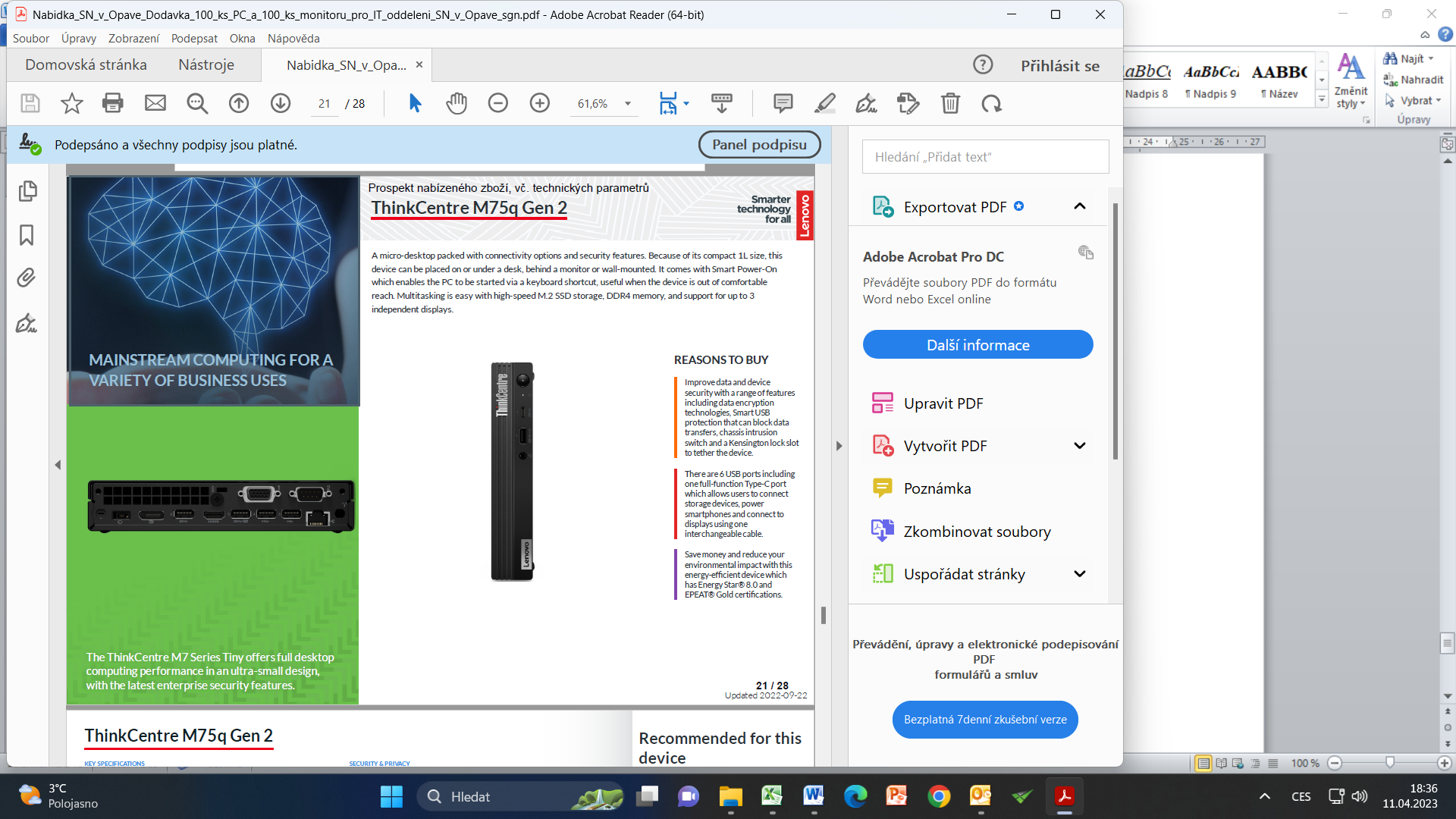 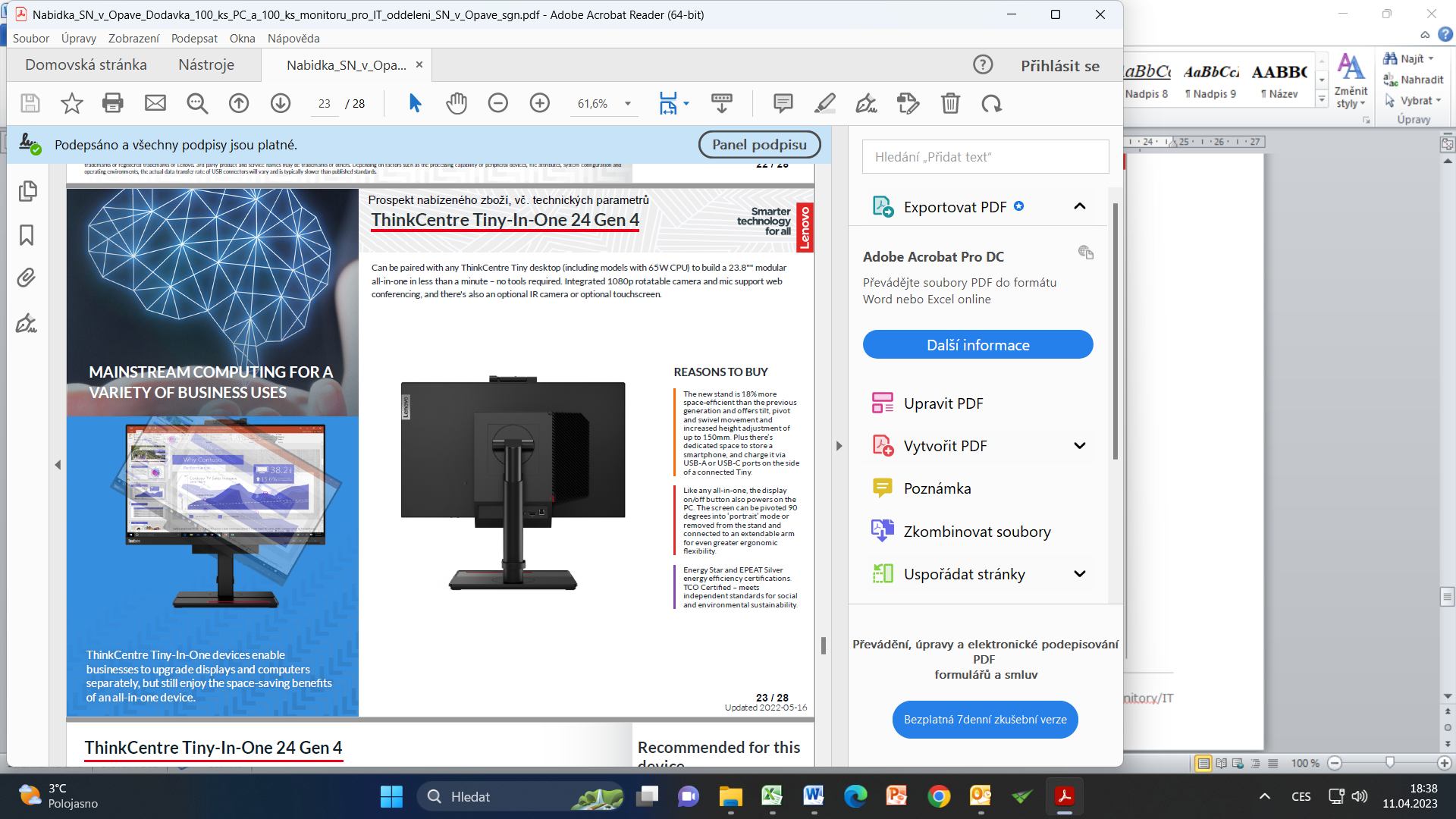 Příloha č. 2 – Podrobný rozpis kupní cenyCena v Kč bez DPH 1 643 300,00DPH (v Kč)345 093,00DPH (v %)21Cena v Kč včetně DPH1 988 393,00V Opavě dne 12.4.2023V Brně dne  17.4.2023_______________________________________________________________Názevcena v Kč 
bez DPH / 1 ksDPH v %DPH v Kčcena v Kč 
vč. DPH / 1 kspočet kscena celkem 
v Kč bez DPH/všechny ksDPH v Kčcena celkem 
v Kč vč. DPH/všechny ksPC v provedení miniLenovo ThinkCentre M75q G221100LCD monitory 24“Lenovo ThinkCentre Tiny-In-One 24 Gen 421100CENA CELKEMCENA CELKEMCENA CELKEMCENA CELKEMCENA CELKEMCENA CELKEMCENA CELKEM 1 643 300,00 345 093,00 1 988 393,00